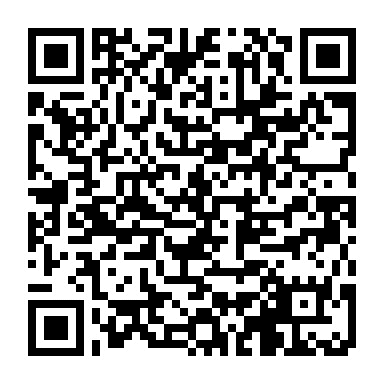 　　　　　　↑就活準備　－企業・業界合同説明会－二次元コード　　　　　　　（念のためご確認ください）　　　　　　https://docs.google.com/forms/d/e/1FAIpQLSfJ7erKXqN3YLmdE0tuGM4uS9YvAYt3FnA354m2CR_uaFklkQ/viewform?usp=sf_link　　　　　　↑就活準備　－企業・業界合同説明会－inすかがわ申込みフォーム　　　　　　　（念のためご確認ください）